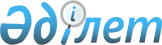 Об установлении ограничительных мероприятии в населенном пункте Каргыба Кумкольского сельского округа Тарбагатайского района
					
			Утративший силу
			
			
		
					Решение акима Кумкольского сельского округа Тарбагатайского района Восточно-Казахстанской области от 11 декабря 2018 года № 25. Зарегистрировано Управлением юстиции Тарбагатайского района Департамента юстиции Восточно-Казахстанской области 19 декабря 2018 года № 5-16-168. Утратило силу решением акима Кумкольского сельского округа Тарбагатайского района Восточно-Казахстанской области от 28 ноября 2019 года № 22
      Сноска. Утратило силу - решением акима Кумкольского сельского округа Тарбагатайского района Восточно-Казахстанской области от 28.11.2019 № 22 (вводится в действие по истечении десяти календарных дней после дня его первого официального опубликования).

      Примечание РЦПИ.

      В тексте документа сохранена пунктуация и орфография оригинала.
      В соответствии с пунктом 2 статьи 35 Закона Республики Казахстан от 23 января 2001 года "О местном государственном управлении и самауправлении в Республике Казахстан", подпунктом 7) статьи 10-1 Закона Республики Казахстан от 10 июля 2002 года "О ветеринарии", на основании представления руководителя Тарбагатайской районной территориальной инспекции Комитета ветеринарного контроля и надзора Министерства сельского хозяйства Республики Казахстан № 637 от 09 ноября 2018 года, аким Кумкольского сельского округа РЕШИЛ:
      1. Устанавить ограничительные мероприятия в населенном пункте Каргыба Кумкольского сельского округа Тарбагатайского района в связи с возникновением болезни бруцеллез среди крупного рогатого скота
      2. Контроль за выполнением данного решения оставляю за собой. 
      3. Настоящее решение вводится в действие по истечении десяти календарных дней после дня его первого официального опубликования
					© 2012. РГП на ПХВ «Институт законодательства и правовой информации Республики Казахстан» Министерства юстиции Республики Казахстан
				
      Аким Кумкольского сельского округа

Т. Конекбаев
